DAFTAR RIWAYAT HIDUP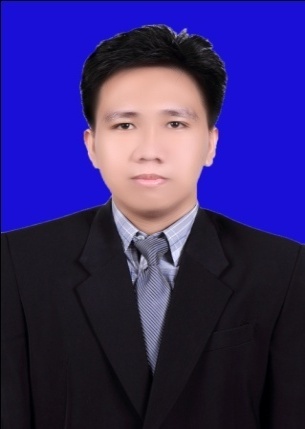 Nama	: Syarifuddin A.mdTTL	: Palembang, 23 November 1992Jenis kelamin 	: Laki-LakiKewarganegaraan 	: IndonesiaStatus 	: LajangAlamat 	: Jl. Ogan No 1145  RT 038 RW 012	Kel. Bukit Lama  Kec. Ilir Barat 1. PalembangTelepon 	: +6282177088112IPK 	: 3,32Email 	: Sai_only077@yahoo.comPendidikanPendidikanPendidikanSekolahTempatTahunSDSD Kartika II-3 Palembang1998 - 2004SMPSMP Negeri 1 Palembang2004 - 2007SMASMA Negeri 1 Palembang2007 - 2010UniversitasUniversitas Muhammadiyah Palembang2010 - 2011UniversitasPoliteknik Negeri Sriwijaya Palembang2011 - 2014Kursus/PelatihanKursus/PelatihanKursus/PelatihanDeskripsiTempatTahunKursus: ‘’ Pemprograman PHP’’ICT Computer Solution Palembang2012-2013Kursus: ‘’ PHP and MySQL’’Computer Plus Palembang2013Pelatihan: ‘’National Student Management Leadership Training’’Politeknik Negeri Sriwijaya Palembang2013Pelatihan:’’ Kunci Sukses Dibalik Dinding Internet’’Politeknik Negeri Sriwijaya Palembang2012Pelatihan:’’ Pendidikan Dasar Kedisiplinan’’Politeknik Negeri Sriwijaya Palembang2011Seminar:’’ Menuju Indonesia Digital 2020’’Politeknik Negeri Sriwijaya Palembang2013Workshop: ‘’ Citizen Journalism’’Politeknik Negeri Sriwijaya Palembang2012Workshop: ‘’ How To Develop Powerful & Creative Public RelationsPoliteknik Negeri Sriwijaya Palembang2011Pengalaman OrganisasiPengalaman OrganisasiPengalaman OrganisasiNama OrganisasiTingkatTahunPalang Merah Remaja (PMR)Anggota2007 - 2008TeaterAnggota2006 - 2007Pengalaman KerjaPengalaman KerjaPengalaman KerjaPengalaman KerjaNama PerusahaanPosisiJabatanLama KerjaPT. PGN Persero SBU Area 1 PalembangMagangSupport IT2 Bulan Pabrik Roti KaruniaKerjaAdm. Gudang1 BulanPT. Sriwijaya Palm Oil IndonesiaKerjaAdm. Laboratorium3 Bulan